Ben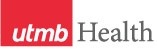 WEEKLY RELAYSWEEKLY RELAYSMay 10, 2018YOUR DEPARTMENT NEWS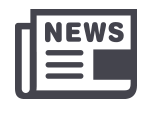 YOUR DEPARTMENT NEWSYOUR DEPARTMENT NEWSUTMB NEWS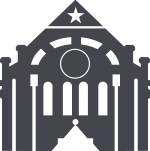 UTMB NEWSOEAA number of people from UTMB presented at the 2018 TEACH-S Symposium at Rice University on May 11, 2018. Some of the presentations were:Workshop PresentationsYou are in the Spotlight: Optimizing your Educator Portfolio, Holly West, DHEd; Virginia Niebuhr, PhD; Barney Karnath, MD; Patricia Lea, PhD; Matthew Dacso, MD; Lisa Elferink, PhD; D’Anne DeWittOral PresentationsClinical Skills Examiniations: Can we Identify At-Risk Students?, Karen Szauter, MD; Lisa Elferink, PhD; Michael Ainsworth, MD; Majka Woods, PhD; Ruth Levine, MDIdentifying Unprofessional Behaviors during Standardized Patient Encounters – A Teachable Moment about Sexual Harassment, Michael Ainsworth, MD; Karen Szauter, MDAssessing Humanism: Perspectives of Simulated Patients, Karen Szauter, MD; Mark Holden, MD; Era Buck, PhD; Majka Woods, PhDPoster PresentationsAcknowledging Disability: Are students prepared to bridge the gap?, Darlene Self, MedA Simulation for Continuity in Patient Care, Amy Shanks, MA; Karen Szauter, MDCreating Self-Paced Videos to Streamline Standardized Patient Feedback Training, Amy Shanks, MA; Karen Szauter, MD; P. Darlene Self, MEd; Bill Boudreaux, EdD, RNMedical Student Documentation of Patient’s Substance Use, Karen Szauter, MD; Dawnelle Schatte, MDOEAA number of people from UTMB presented at the 2018 TEACH-S Symposium at Rice University on May 11, 2018. Some of the presentations were:Workshop PresentationsYou are in the Spotlight: Optimizing your Educator Portfolio, Holly West, DHEd; Virginia Niebuhr, PhD; Barney Karnath, MD; Patricia Lea, PhD; Matthew Dacso, MD; Lisa Elferink, PhD; D’Anne DeWittOral PresentationsClinical Skills Examiniations: Can we Identify At-Risk Students?, Karen Szauter, MD; Lisa Elferink, PhD; Michael Ainsworth, MD; Majka Woods, PhD; Ruth Levine, MDIdentifying Unprofessional Behaviors during Standardized Patient Encounters – A Teachable Moment about Sexual Harassment, Michael Ainsworth, MD; Karen Szauter, MDAssessing Humanism: Perspectives of Simulated Patients, Karen Szauter, MD; Mark Holden, MD; Era Buck, PhD; Majka Woods, PhDPoster PresentationsAcknowledging Disability: Are students prepared to bridge the gap?, Darlene Self, MedA Simulation for Continuity in Patient Care, Amy Shanks, MA; Karen Szauter, MDCreating Self-Paced Videos to Streamline Standardized Patient Feedback Training, Amy Shanks, MA; Karen Szauter, MD; P. Darlene Self, MEd; Bill Boudreaux, EdD, RNMedical Student Documentation of Patient’s Substance Use, Karen Szauter, MD; Dawnelle Schatte, MDOEAA number of people from UTMB presented at the 2018 TEACH-S Symposium at Rice University on May 11, 2018. Some of the presentations were:Workshop PresentationsYou are in the Spotlight: Optimizing your Educator Portfolio, Holly West, DHEd; Virginia Niebuhr, PhD; Barney Karnath, MD; Patricia Lea, PhD; Matthew Dacso, MD; Lisa Elferink, PhD; D’Anne DeWittOral PresentationsClinical Skills Examiniations: Can we Identify At-Risk Students?, Karen Szauter, MD; Lisa Elferink, PhD; Michael Ainsworth, MD; Majka Woods, PhD; Ruth Levine, MDIdentifying Unprofessional Behaviors during Standardized Patient Encounters – A Teachable Moment about Sexual Harassment, Michael Ainsworth, MD; Karen Szauter, MDAssessing Humanism: Perspectives of Simulated Patients, Karen Szauter, MD; Mark Holden, MD; Era Buck, PhD; Majka Woods, PhDPoster PresentationsAcknowledging Disability: Are students prepared to bridge the gap?, Darlene Self, MedA Simulation for Continuity in Patient Care, Amy Shanks, MA; Karen Szauter, MDCreating Self-Paced Videos to Streamline Standardized Patient Feedback Training, Amy Shanks, MA; Karen Szauter, MD; P. Darlene Self, MEd; Bill Boudreaux, EdD, RNMedical Student Documentation of Patient’s Substance Use, Karen Szauter, MD; Dawnelle Schatte, MDDr. Danny O. Jacobs accepts presidency of Oregon Health & Science University; Drs. Bhardwaj and Mouton named interim provost and interim SOM dean:Dr. Danny O. Jacobs, executive vice president and provost, and dean of the School of Medicine, has accepted the position of president of Oregon Health & Science University (OHSU), effective Aug. 1. Since joining UTMB in 2012, Dr. Jacobs has been instrumental in developing strategic plans to advance all of our mission areas, while leading growth in enrollment and research funding. To ensure continued progress for our education, research and clinical missions, UTMB has appointed interim leadership for the Academic Enterprise, effective Aug. 1. Dr. Anish Bhardwaj, professor and chair of neurology, will serve as interim provost, while Dr. Charles Mouton, vice dean for academic affairs, will serve as interim dean of the School of Medicine. For more information, read President David Callender’s message at https://www.utmb.edu/president/communications/messages/.UTMB Neonatal Units receive state designation:The Neonatal Intensive Care Unit (NICU) at UTMB’s Galveston Campus has achieved a Level IV designation, the highest ranking, from the Texas Department of State Health Services. The designation is awarded by DSHS, based upon the successful completion of a rigorous set of expectations, as formal recognition of a hospital’s neonatal care capabilities. It also recognizes UTMB’s commitment to excellence that exceeds minimum hospital licensure requirements. In addition, the neonatal unit at UTMB’s League City Campus earned a Level II Designation—Special Care Nursery Unit Neonatal Facility. This designation, which is valid for three years, shows the facility’s dedication to improving, expediting and standardizing the care of neonatal patients. State law requires all neonatal units to undergo evaluation to make sure they are meeting guidelines set by the American Academy of Pediatrics, a measure specifically aimed at improving neonatal and maternal care across the state. Visit https://www.utmb.edu/newsroom/article11766.aspx for information.UTMB’s Galveston Campus attains Comprehensive Stroke Center accreditation:Congratulations to UTMB’s Galveston Campus for attaining Comprehensive Stroke Center accreditation from Det Norske Veritas (DNV), validating UTMB’s commitment, expertise and readiness to care for victims of complex strokes. According to DNV, “the Comprehensive Stroke Center Certification encompasses the full spectrum of stroke care—diagnosis, treatment, rehabilitation and education—and establishes clear metrics to evaluate outcomes. Comprehensive stroke centers are typically the largest and best-equipped hospitals in a given geographical area that can treat any kind of stroke or stroke complication.” The certification is awarded for a three-year period with yearly surveys. For more information, visit https://utmb.us/29u. Dr. Danny O. Jacobs accepts presidency of Oregon Health & Science University; Drs. Bhardwaj and Mouton named interim provost and interim SOM dean:Dr. Danny O. Jacobs, executive vice president and provost, and dean of the School of Medicine, has accepted the position of president of Oregon Health & Science University (OHSU), effective Aug. 1. Since joining UTMB in 2012, Dr. Jacobs has been instrumental in developing strategic plans to advance all of our mission areas, while leading growth in enrollment and research funding. To ensure continued progress for our education, research and clinical missions, UTMB has appointed interim leadership for the Academic Enterprise, effective Aug. 1. Dr. Anish Bhardwaj, professor and chair of neurology, will serve as interim provost, while Dr. Charles Mouton, vice dean for academic affairs, will serve as interim dean of the School of Medicine. For more information, read President David Callender’s message at https://www.utmb.edu/president/communications/messages/.UTMB Neonatal Units receive state designation:The Neonatal Intensive Care Unit (NICU) at UTMB’s Galveston Campus has achieved a Level IV designation, the highest ranking, from the Texas Department of State Health Services. The designation is awarded by DSHS, based upon the successful completion of a rigorous set of expectations, as formal recognition of a hospital’s neonatal care capabilities. It also recognizes UTMB’s commitment to excellence that exceeds minimum hospital licensure requirements. In addition, the neonatal unit at UTMB’s League City Campus earned a Level II Designation—Special Care Nursery Unit Neonatal Facility. This designation, which is valid for three years, shows the facility’s dedication to improving, expediting and standardizing the care of neonatal patients. State law requires all neonatal units to undergo evaluation to make sure they are meeting guidelines set by the American Academy of Pediatrics, a measure specifically aimed at improving neonatal and maternal care across the state. Visit https://www.utmb.edu/newsroom/article11766.aspx for information.UTMB’s Galveston Campus attains Comprehensive Stroke Center accreditation:Congratulations to UTMB’s Galveston Campus for attaining Comprehensive Stroke Center accreditation from Det Norske Veritas (DNV), validating UTMB’s commitment, expertise and readiness to care for victims of complex strokes. According to DNV, “the Comprehensive Stroke Center Certification encompasses the full spectrum of stroke care—diagnosis, treatment, rehabilitation and education—and establishes clear metrics to evaluate outcomes. Comprehensive stroke centers are typically the largest and best-equipped hospitals in a given geographical area that can treat any kind of stroke or stroke complication.” The certification is awarded for a three-year period with yearly surveys. For more information, visit https://utmb.us/29u. TOPICSLEGEND	PATIENT CARE	EDUCATION & RESEARCH	INSTITUTIONAL SUPPORT	CMC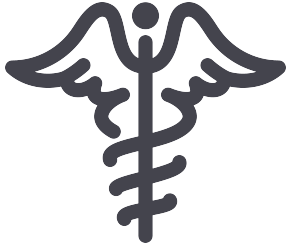 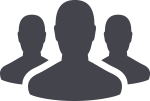 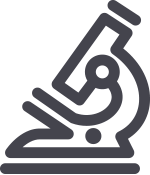 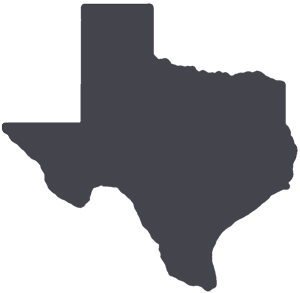 	PATIENT CARE	EDUCATION & RESEARCH	INSTITUTIONAL SUPPORT	CMC	PATIENT CARE	EDUCATION & RESEARCH	INSTITUTIONAL SUPPORT	CMC	PATIENT CARE	EDUCATION & RESEARCH	INSTITUTIONAL SUPPORT	CMCAROUND UTMB (Use the legend above to quickly find items of interest to your team)AROUND UTMB (Use the legend above to quickly find items of interest to your team)AROUND UTMB (Use the legend above to quickly find items of interest to your team)AROUND UTMB (Use the legend above to quickly find items of interest to your team)AROUND UTMB (Use the legend above to quickly find items of interest to your team)Direct dialing to 911 available from UTMB campus phones:In response to a new federal law passed this year and to make it even easier for employees to contact police in the event of an emergency, UTMB has updated its telephone system to provide direct dialing to 911. Instead of calling Ext. 2-1111 or having to dial “9” to first get an outside line, simply dial 911 in an emergency. If you’re calling from a university phone on the Galveston, Angleton Danbury or League City campuses, your call will be routed to UTMB Police. (Note that the TDCJ Hospital Galveston, 1700 Strand/“Customs House” building, 1902 Harborside/“Lipton Tea” building and Open Gates are considered “on-campus” for 911 calls.) If you’re calling from a mobile phone or from a UTMB office or clinic not located on one of our three campuses, your call will route to the nearest local police department for the most rapid response. CMC employees working in prison units should follow standard procedures for their work location. All UTMB employees who need to reach UTMB Police for a non-emergency should dial (409) 772-1111 or (409) 772-2691.REMINDEREmployee Service Day:UTMB will hold its annual Employee Service Day ceremony on May 16 at noon in the Levin Hall Main Auditorium on the Galveston Campus. The event will recognize 1,724 faculty and staff members for their continuous years of service, 656 GEM card recipients and the winner of the 2018 Nicholas and Katherine Leone Award for Administrative Excellence. Remote viewing will be available for those who are unable to attend the ceremony in person. For online viewing options and a complete list of honorees, see https://hr.utmb.edu/tod/serviceday/.ANGLETON DANBURY CAMPUSNew neurology clinic set to open:The newest clinic on UTMB’s Angleton Danbury Campus—UTMB Health Neurology, Angleton—opens May 14 in the POB II, Suite 103, providing a new service line for the community. For more information about UTMB’s neurology services, visit https://www.utmbhealth.com/services/neurology/home.      CMC—New radiology information system to launch June 2:UTMB and CMC will be transitioning to a new Radiology Information System on June 2. Over the last month, our radiologic technologists and support staff have been in training to implement the new system. To ensure a smooth transition, we will not be performing routine X-rays on June 4. This will allow our Patient Registration Specialists at Carole Young to complete their GE RIS work from the previous week while also dealing with new patient orders which will need to be registered and put in the new Radiant RIS on June 4 for cases to be performed on June 5.  It will also provide a cushion should there be any unforeseen issues with the system-wide launch on June 2. This will not affect dental X-rays. Emergency X-rays should be sent off unit as they are now.REMINDER       CMC—My Road Ahead:All CMC employees must complete their My Road Ahead goals by May 31.Direct dialing to 911 available from UTMB campus phones:In response to a new federal law passed this year and to make it even easier for employees to contact police in the event of an emergency, UTMB has updated its telephone system to provide direct dialing to 911. Instead of calling Ext. 2-1111 or having to dial “9” to first get an outside line, simply dial 911 in an emergency. If you’re calling from a university phone on the Galveston, Angleton Danbury or League City campuses, your call will be routed to UTMB Police. (Note that the TDCJ Hospital Galveston, 1700 Strand/“Customs House” building, 1902 Harborside/“Lipton Tea” building and Open Gates are considered “on-campus” for 911 calls.) If you’re calling from a mobile phone or from a UTMB office or clinic not located on one of our three campuses, your call will route to the nearest local police department for the most rapid response. CMC employees working in prison units should follow standard procedures for their work location. All UTMB employees who need to reach UTMB Police for a non-emergency should dial (409) 772-1111 or (409) 772-2691.REMINDEREmployee Service Day:UTMB will hold its annual Employee Service Day ceremony on May 16 at noon in the Levin Hall Main Auditorium on the Galveston Campus. The event will recognize 1,724 faculty and staff members for their continuous years of service, 656 GEM card recipients and the winner of the 2018 Nicholas and Katherine Leone Award for Administrative Excellence. Remote viewing will be available for those who are unable to attend the ceremony in person. For online viewing options and a complete list of honorees, see https://hr.utmb.edu/tod/serviceday/.ANGLETON DANBURY CAMPUSNew neurology clinic set to open:The newest clinic on UTMB’s Angleton Danbury Campus—UTMB Health Neurology, Angleton—opens May 14 in the POB II, Suite 103, providing a new service line for the community. For more information about UTMB’s neurology services, visit https://www.utmbhealth.com/services/neurology/home.      CMC—New radiology information system to launch June 2:UTMB and CMC will be transitioning to a new Radiology Information System on June 2. Over the last month, our radiologic technologists and support staff have been in training to implement the new system. To ensure a smooth transition, we will not be performing routine X-rays on June 4. This will allow our Patient Registration Specialists at Carole Young to complete their GE RIS work from the previous week while also dealing with new patient orders which will need to be registered and put in the new Radiant RIS on June 4 for cases to be performed on June 5.  It will also provide a cushion should there be any unforeseen issues with the system-wide launch on June 2. This will not affect dental X-rays. Emergency X-rays should be sent off unit as they are now.REMINDER       CMC—My Road Ahead:All CMC employees must complete their My Road Ahead goals by May 31.Direct dialing to 911 available from UTMB campus phones:In response to a new federal law passed this year and to make it even easier for employees to contact police in the event of an emergency, UTMB has updated its telephone system to provide direct dialing to 911. Instead of calling Ext. 2-1111 or having to dial “9” to first get an outside line, simply dial 911 in an emergency. If you’re calling from a university phone on the Galveston, Angleton Danbury or League City campuses, your call will be routed to UTMB Police. (Note that the TDCJ Hospital Galveston, 1700 Strand/“Customs House” building, 1902 Harborside/“Lipton Tea” building and Open Gates are considered “on-campus” for 911 calls.) If you’re calling from a mobile phone or from a UTMB office or clinic not located on one of our three campuses, your call will route to the nearest local police department for the most rapid response. CMC employees working in prison units should follow standard procedures for their work location. All UTMB employees who need to reach UTMB Police for a non-emergency should dial (409) 772-1111 or (409) 772-2691.REMINDEREmployee Service Day:UTMB will hold its annual Employee Service Day ceremony on May 16 at noon in the Levin Hall Main Auditorium on the Galveston Campus. The event will recognize 1,724 faculty and staff members for their continuous years of service, 656 GEM card recipients and the winner of the 2018 Nicholas and Katherine Leone Award for Administrative Excellence. Remote viewing will be available for those who are unable to attend the ceremony in person. For online viewing options and a complete list of honorees, see https://hr.utmb.edu/tod/serviceday/.ANGLETON DANBURY CAMPUSNew neurology clinic set to open:The newest clinic on UTMB’s Angleton Danbury Campus—UTMB Health Neurology, Angleton—opens May 14 in the POB II, Suite 103, providing a new service line for the community. For more information about UTMB’s neurology services, visit https://www.utmbhealth.com/services/neurology/home.      CMC—New radiology information system to launch June 2:UTMB and CMC will be transitioning to a new Radiology Information System on June 2. Over the last month, our radiologic technologists and support staff have been in training to implement the new system. To ensure a smooth transition, we will not be performing routine X-rays on June 4. This will allow our Patient Registration Specialists at Carole Young to complete their GE RIS work from the previous week while also dealing with new patient orders which will need to be registered and put in the new Radiant RIS on June 4 for cases to be performed on June 5.  It will also provide a cushion should there be any unforeseen issues with the system-wide launch on June 2. This will not affect dental X-rays. Emergency X-rays should be sent off unit as they are now.REMINDER       CMC—My Road Ahead:All CMC employees must complete their My Road Ahead goals by May 31.        Radiant for scheduling staff goes live May 21:Radiant, Epic’s Radiology module, will go live for scheduling staff on May 21. For information on how clinic staff will schedule radiology appointments in the system, please visit http://intranet.utmb.edu/emr/Radiology.asp#pss. Radiant will officially go live on June 2, along with the rest of the Epic 2017 Upgrade. For more information, please visit the Clinical Information Systems “All Things EMR” website at http://intranet.utmb.edu/emr/default.asp.        The Joint Commission Questions of the Week—Spotlight on Human Resources:What is the goal of employee orientation and how does UTMB provide orientation to the staff?The goal of orientation is to provide a successful transition of newly hired personnel to practice in a new environment by enhancing competencies in an efficient and cost-effective manner. UTMB provides staff orientation in a number of ways, including New Employee Orientation (NEO), department-specific orientation, Weekly Relays, safety fairs, skills fairs and annual required training. Employees should also have orientation checklists and/or competency-based orientation (CBO) tools in their employee file, which provide specific assessments and references for the employee’s department, job role and population the employee serves.How does UTMB determine how staff functions within the organization?Each position has a job description that defines minimum required competence and qualifications, along with the specific core job duties. The job description lists required licensure and certifications, which must be primary source verified by Human Resources upon hire and before expiration.What is UTMB’s notification process for maintaining employee compliance with immunizations and tuberculosis testing as required by Health and Safety Code 224 or Senate Bill 7?Employee Health reports are sent to leadership who communicate notifications to managers and supervisors.        Radiant for scheduling staff goes live May 21:Radiant, Epic’s Radiology module, will go live for scheduling staff on May 21. For information on how clinic staff will schedule radiology appointments in the system, please visit http://intranet.utmb.edu/emr/Radiology.asp#pss. Radiant will officially go live on June 2, along with the rest of the Epic 2017 Upgrade. For more information, please visit the Clinical Information Systems “All Things EMR” website at http://intranet.utmb.edu/emr/default.asp.        The Joint Commission Questions of the Week—Spotlight on Human Resources:What is the goal of employee orientation and how does UTMB provide orientation to the staff?The goal of orientation is to provide a successful transition of newly hired personnel to practice in a new environment by enhancing competencies in an efficient and cost-effective manner. UTMB provides staff orientation in a number of ways, including New Employee Orientation (NEO), department-specific orientation, Weekly Relays, safety fairs, skills fairs and annual required training. Employees should also have orientation checklists and/or competency-based orientation (CBO) tools in their employee file, which provide specific assessments and references for the employee’s department, job role and population the employee serves.How does UTMB determine how staff functions within the organization?Each position has a job description that defines minimum required competence and qualifications, along with the specific core job duties. The job description lists required licensure and certifications, which must be primary source verified by Human Resources upon hire and before expiration.What is UTMB’s notification process for maintaining employee compliance with immunizations and tuberculosis testing as required by Health and Safety Code 224 or Senate Bill 7?Employee Health reports are sent to leadership who communicate notifications to managers and supervisors.Direct dialing to 911 available from UTMB campus phones:In response to a new federal law passed this year and to make it even easier for employees to contact police in the event of an emergency, UTMB has updated its telephone system to provide direct dialing to 911. Instead of calling Ext. 2-1111 or having to dial “9” to first get an outside line, simply dial 911 in an emergency. If you’re calling from a university phone on the Galveston, Angleton Danbury or League City campuses, your call will be routed to UTMB Police. (Note that the TDCJ Hospital Galveston, 1700 Strand/“Customs House” building, 1902 Harborside/“Lipton Tea” building and Open Gates are considered “on-campus” for 911 calls.) If you’re calling from a mobile phone or from a UTMB office or clinic not located on one of our three campuses, your call will route to the nearest local police department for the most rapid response. CMC employees working in prison units should follow standard procedures for their work location. All UTMB employees who need to reach UTMB Police for a non-emergency should dial (409) 772-1111 or (409) 772-2691.REMINDEREmployee Service Day:UTMB will hold its annual Employee Service Day ceremony on May 16 at noon in the Levin Hall Main Auditorium on the Galveston Campus. The event will recognize 1,724 faculty and staff members for their continuous years of service, 656 GEM card recipients and the winner of the 2018 Nicholas and Katherine Leone Award for Administrative Excellence. Remote viewing will be available for those who are unable to attend the ceremony in person. For online viewing options and a complete list of honorees, see https://hr.utmb.edu/tod/serviceday/.ANGLETON DANBURY CAMPUSNew neurology clinic set to open:The newest clinic on UTMB’s Angleton Danbury Campus—UTMB Health Neurology, Angleton—opens May 14 in the POB II, Suite 103, providing a new service line for the community. For more information about UTMB’s neurology services, visit https://www.utmbhealth.com/services/neurology/home.      CMC—New radiology information system to launch June 2:UTMB and CMC will be transitioning to a new Radiology Information System on June 2. Over the last month, our radiologic technologists and support staff have been in training to implement the new system. To ensure a smooth transition, we will not be performing routine X-rays on June 4. This will allow our Patient Registration Specialists at Carole Young to complete their GE RIS work from the previous week while also dealing with new patient orders which will need to be registered and put in the new Radiant RIS on June 4 for cases to be performed on June 5.  It will also provide a cushion should there be any unforeseen issues with the system-wide launch on June 2. This will not affect dental X-rays. Emergency X-rays should be sent off unit as they are now.REMINDER       CMC—My Road Ahead:All CMC employees must complete their My Road Ahead goals by May 31.Direct dialing to 911 available from UTMB campus phones:In response to a new federal law passed this year and to make it even easier for employees to contact police in the event of an emergency, UTMB has updated its telephone system to provide direct dialing to 911. Instead of calling Ext. 2-1111 or having to dial “9” to first get an outside line, simply dial 911 in an emergency. If you’re calling from a university phone on the Galveston, Angleton Danbury or League City campuses, your call will be routed to UTMB Police. (Note that the TDCJ Hospital Galveston, 1700 Strand/“Customs House” building, 1902 Harborside/“Lipton Tea” building and Open Gates are considered “on-campus” for 911 calls.) If you’re calling from a mobile phone or from a UTMB office or clinic not located on one of our three campuses, your call will route to the nearest local police department for the most rapid response. CMC employees working in prison units should follow standard procedures for their work location. All UTMB employees who need to reach UTMB Police for a non-emergency should dial (409) 772-1111 or (409) 772-2691.REMINDEREmployee Service Day:UTMB will hold its annual Employee Service Day ceremony on May 16 at noon in the Levin Hall Main Auditorium on the Galveston Campus. The event will recognize 1,724 faculty and staff members for their continuous years of service, 656 GEM card recipients and the winner of the 2018 Nicholas and Katherine Leone Award for Administrative Excellence. Remote viewing will be available for those who are unable to attend the ceremony in person. For online viewing options and a complete list of honorees, see https://hr.utmb.edu/tod/serviceday/.ANGLETON DANBURY CAMPUSNew neurology clinic set to open:The newest clinic on UTMB’s Angleton Danbury Campus—UTMB Health Neurology, Angleton—opens May 14 in the POB II, Suite 103, providing a new service line for the community. For more information about UTMB’s neurology services, visit https://www.utmbhealth.com/services/neurology/home.      CMC—New radiology information system to launch June 2:UTMB and CMC will be transitioning to a new Radiology Information System on June 2. Over the last month, our radiologic technologists and support staff have been in training to implement the new system. To ensure a smooth transition, we will not be performing routine X-rays on June 4. This will allow our Patient Registration Specialists at Carole Young to complete their GE RIS work from the previous week while also dealing with new patient orders which will need to be registered and put in the new Radiant RIS on June 4 for cases to be performed on June 5.  It will also provide a cushion should there be any unforeseen issues with the system-wide launch on June 2. This will not affect dental X-rays. Emergency X-rays should be sent off unit as they are now.REMINDER       CMC—My Road Ahead:All CMC employees must complete their My Road Ahead goals by May 31.Direct dialing to 911 available from UTMB campus phones:In response to a new federal law passed this year and to make it even easier for employees to contact police in the event of an emergency, UTMB has updated its telephone system to provide direct dialing to 911. Instead of calling Ext. 2-1111 or having to dial “9” to first get an outside line, simply dial 911 in an emergency. If you’re calling from a university phone on the Galveston, Angleton Danbury or League City campuses, your call will be routed to UTMB Police. (Note that the TDCJ Hospital Galveston, 1700 Strand/“Customs House” building, 1902 Harborside/“Lipton Tea” building and Open Gates are considered “on-campus” for 911 calls.) If you’re calling from a mobile phone or from a UTMB office or clinic not located on one of our three campuses, your call will route to the nearest local police department for the most rapid response. CMC employees working in prison units should follow standard procedures for their work location. All UTMB employees who need to reach UTMB Police for a non-emergency should dial (409) 772-1111 or (409) 772-2691.REMINDEREmployee Service Day:UTMB will hold its annual Employee Service Day ceremony on May 16 at noon in the Levin Hall Main Auditorium on the Galveston Campus. The event will recognize 1,724 faculty and staff members for their continuous years of service, 656 GEM card recipients and the winner of the 2018 Nicholas and Katherine Leone Award for Administrative Excellence. Remote viewing will be available for those who are unable to attend the ceremony in person. For online viewing options and a complete list of honorees, see https://hr.utmb.edu/tod/serviceday/.ANGLETON DANBURY CAMPUSNew neurology clinic set to open:The newest clinic on UTMB’s Angleton Danbury Campus—UTMB Health Neurology, Angleton—opens May 14 in the POB II, Suite 103, providing a new service line for the community. For more information about UTMB’s neurology services, visit https://www.utmbhealth.com/services/neurology/home.      CMC—New radiology information system to launch June 2:UTMB and CMC will be transitioning to a new Radiology Information System on June 2. Over the last month, our radiologic technologists and support staff have been in training to implement the new system. To ensure a smooth transition, we will not be performing routine X-rays on June 4. This will allow our Patient Registration Specialists at Carole Young to complete their GE RIS work from the previous week while also dealing with new patient orders which will need to be registered and put in the new Radiant RIS on June 4 for cases to be performed on June 5.  It will also provide a cushion should there be any unforeseen issues with the system-wide launch on June 2. This will not affect dental X-rays. Emergency X-rays should be sent off unit as they are now.REMINDER       CMC—My Road Ahead:All CMC employees must complete their My Road Ahead goals by May 31.DID YOU KNOW?During Nurses and Health System Employees Week each May, UTMB leaders shadow nurses across the Galveston, League City and Angleton Danbury campuses to get a glimpse of the successes and challenges nurses experience every day. The Walk A Mile program was started at UTMB in 2011 to allow nurses to showcase all that they do for patients and for the entire Health System. The goal of Walk a Mile is to use reverse mentoring to enable UTMB’s nurses and leaders to learn from one another. This year, 21 UTMB leaders teamed up with a nurse as part of the program.DID YOU KNOW?During Nurses and Health System Employees Week each May, UTMB leaders shadow nurses across the Galveston, League City and Angleton Danbury campuses to get a glimpse of the successes and challenges nurses experience every day. The Walk A Mile program was started at UTMB in 2011 to allow nurses to showcase all that they do for patients and for the entire Health System. The goal of Walk a Mile is to use reverse mentoring to enable UTMB’s nurses and leaders to learn from one another. This year, 21 UTMB leaders teamed up with a nurse as part of the program.